______________________________________________________________________________________           ҠАРАР                                                                            РЕШЕНИЕ 24 июнь   2015 йыл                           № 288                          24 июня 2015 года	Об утверждении порядка осуществления анализа  рассмотрения обращений граждан в органах местного самоуправления сельского поселения  Большесухоязовский сельсовет муниципального района Мишкинский районРуководствуясь Федеральным законом от 06.10.2003 №131-ФЗ «Об общих принципах организации местного самоуправления Российской Федерации», Федеральным законом от 02.05.2006 № 59-ФЗ «О порядке рассмотрения обращений граждан Российской Федерации», Законом Республики Башкортостан от 12.12.2006 № 391-з «Об обращениях граждан в Республике Башкортостан»,  Уставом сельского поселения Большесухоязовский сельсовет муниципального района Мишкинский район Республики Башкортостан, Совет сельского поселения Большесухоязовский сельсовет муниципального района Мишкинский район Республики Башкортостан решил:1.Утвердить Порядок осуществления анализа рассмотрения обращений граждан в органы местного самоуправления сельского поселения   (прилагается).    2.  Настоящее решение обнародовать в здании Администрации сельского поселения и  разместить  в сети общего доступа «Интернет» на сайте сельского поселения Большесухоязовский сельсовет.      3. Контроль за  исполнением настоящего решения возложить на постоянную комиссию Совета сельского поселения по социально-гуманитарным вопросам.Глава сельского поселения Большесухоязовский сельсоветмуниципального районаМишкинский район  Республики Башкортостан                                                            И.А.АйгузинПриложение к решению Совета сельского  поселения  Большесухоязовский сельсовет         муниципального района Мишкинский район  Республики   Башкортостан от 24.06.2015 г. № 288ПОРЯДОК осуществления анализа  рассмотрения обращений граждан в органы местного самоуправления сельского поселения Настоящий Порядок разработан в соответствии с Федеральным законом от 06.10.2003 № 131-ФЗ «Об общих принципах организации местного самоуправления в Российской Федерации», Федеральным законом от 02.05.2006 № 59-ФЗ «О порядке рассмотрения обращений граждан Российской Федерации», Законом Республики Башкортостан от 12.12.2006 № 391-з «Об обращениях граждан в Республике Башкортостан».1. Орган местного самоуправления и должностные лица осуществляют в пределах своей компетенции контроль за соблюдением порядка рассмотрения обращений, контроль за результатами рассмотрения обращений граждан, анализируют содержание поступающих обращений, принимают меры по своевременному выявлению и устранению причин нарушения прав, свобод и законных интересов граждан.2. Должностное  лицо сельского поселения Большесухоязовский сельсовет муниципального района Мишкинский район Республики Башкортостан, ответственное за ведение делопроизводства по обращениям граждан  по итогам полугодия и года, соответственно до 1 февраля и 1 августа, готовит анализ по обращениям граждан в органы местного самоуправления и представляет в Совет сельского поселения Большесухоязовский сельсовет и главе администрации  сельского поселения Большесухоязовский сельсовет муниципального района Мишкинский район Республики Башкортостан.3. Анализ должен содержать информацию о количестве поступивших, переадресованных и рассмотренных письменных обращений, сроках их рассмотрения, о местах, днях и часах приема граждан, о количестве граждан, принятых на личном приеме, об уполномоченных лицах по личному приему граждан, о тематике обращений, о принятых по результатам рассмотрения обращений нормативных правовых актах и иных актах.4. Анализ рассмотрения обращений граждан за полугодие и истекший год размещается органами местного самоуправления сельского поселения не позднее 1 сентября и 1 марта на официальном сайте органа местного самоуправления в информационно-телекоммуникационной сети "Интернет" и на информационном стенде органа местного самоуправления по форме согласно приложениям №1,  № 2.5. Анализ рассмотрения обращений граждан за истекшие полугодие и год не позднее 20 августа и 20 февраля направляется органом местного самоуправления в муниципальный район Мишкинский район Республики Башкортостан для сведения и обобщения данных.  Приложение № 1к Порядку предоставления отчетов об итогахрассмотрения обращений граждан в органы местного самоуправленияТематикаобращений граждан, поступивших в администрацию сельского поселения Большесухоязовский  сельсовет муниципального района Мишкинский район Республики БашкортостанПриложение №2К Порядку предоставления  отчетов об итогах рассмотренияобращений граждан в органы местного самоуправленияТематикаобращений граждан, поступивших в Совет сельского поселения Большесухоязовский сельсовет муниципального района Мишкинский район Республики БашкортостанБашкортостан РеспубликаhыМишкә районы муниципаль районының Оло Сухояз ауыл советы ауыл биләмәhеСоветы 452351, Оло Сухояз ауылы, Узек урам, 25 тел.: 2-65-10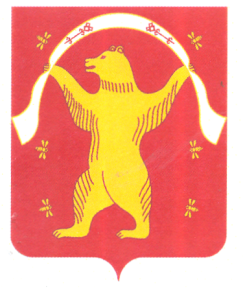 Советсельского поселения Большесухоязовский сельсовет муниципального района Мишкинский район Республики Башкортостан               452351,д.Большесухоязово,                    ул. Центральная, 25 тел.:  2-65-10№ п/пТематика поступивших обращенийКоличество поступивших обращенийРассмотрено ПереадресованоНарушены сроки исполненияСоциальное  обеспечение,  вопросы  труда  и занятости населения Жилищные вопросы                     Благоустройство, жилищно-коммунальное хозяйствоПромышленность, транспорт и связь    Здравоохранение                      Образование                  Земельные вопросыАрхитектура, строительство и капремонт       Торговля, бытовое обслуживание, общепитЭкологияМолодежная политикаВопросы собственностиГражданская оборона и чрезвычайные ситуации, пожарная безопасностьКультура, религияЭкономика и социально-экономическое развитиеФинансовые вопросы Другие                               ВСЕГО:                               № 
п/пТематика поступивших обращенийКоличество 
поступивших
обращенийРассмот-рено Продлен срокпереадресованоКоллек-тивные обращенияНа рассмотрении№ 
п/пТематика поступивших обращенийКоличество 
поступивших
обращенийРассмот-рено Продлен срокпереадресованоКоллек-тивные обращенияНа рассмотрении1.Местный бюджет, налоги, сборы  2.Территориальное общественное   самоуправление 3.Публичные слушания  4.Принятие и исполнение планов, программ развития округа5.Управление и распоряжение имуществом, находящимся в муниципальной собственности  6.Тарифы на услуги муниципальных предприятий 7.Регламент Совета, статус и этика депутата. Муниципальные выборы. Местный референдум. Опрос граждан  8.Конференция граждан (собрание делегатов) 9.Собрание граждан 10.Правотворческая инициатива граждан 11.Разное 